V  Международная (заочная)  научно-практическая конференция на английском языкеСовременная наука: глобализация и мировая интеграция(ИИ-5)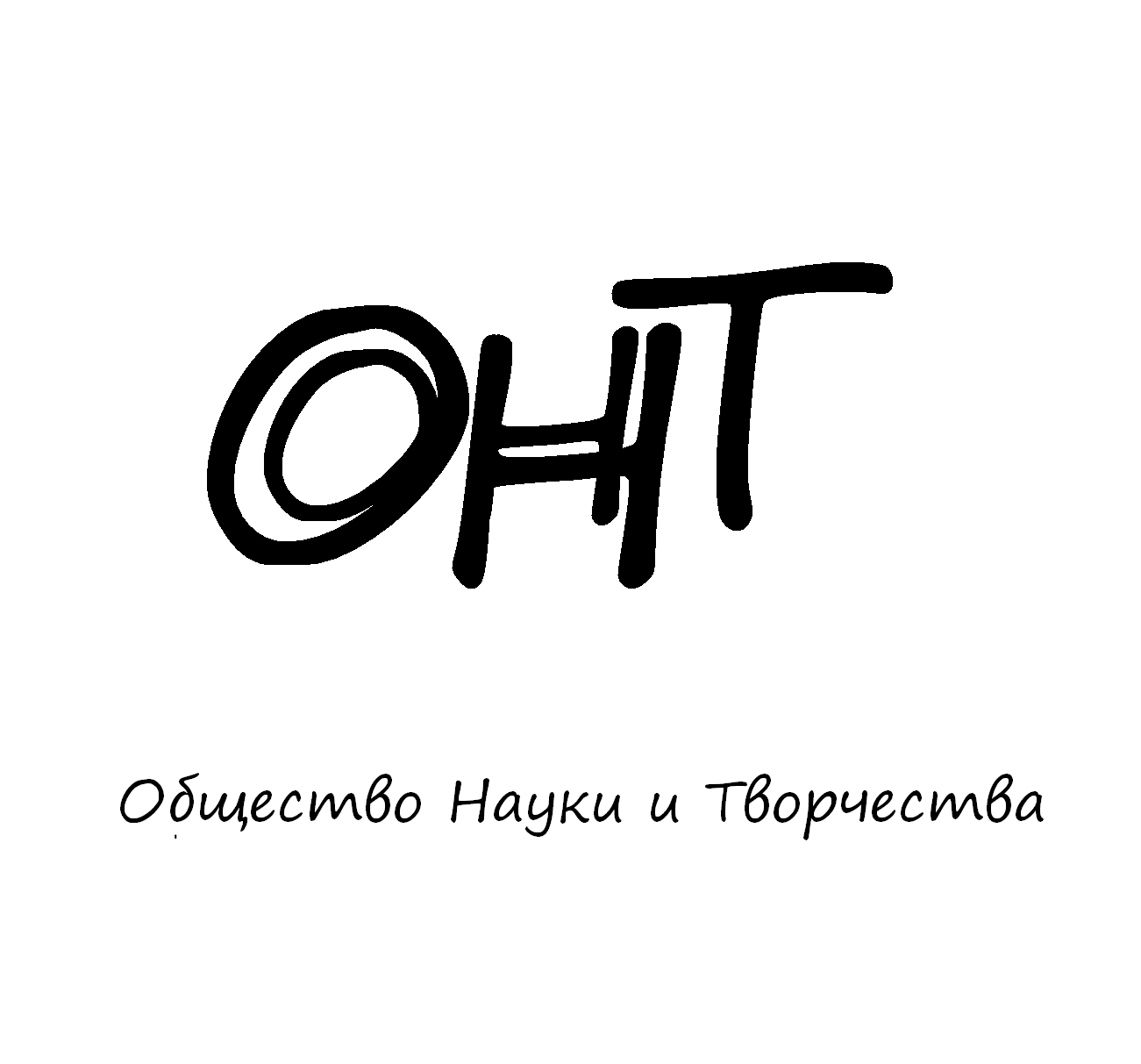 19 октября 2013 годаКАЗАНЬ Уважаемые коллеги!Приглашаем Вас принять участие в научно-практической конференции ученых, аспирантов и студентов:
Современная наука: глобализация и мировая интеграцияНаправления конференции: - Гуманитарные науки- Естественные науки- Общественные науки- Технические науки- Медицинские науки- Сельскохозяйственные наукиСтатьи будут опубликованы в сборнике научных трудов по итогам конференции (в электронном сборнике научных трудов «Интеграция мировых научных процессов как основа общественного прогресса»).Возможен перевод Ваших статей на английский язык. Для этого обратитесь по электронной почте непосредственно к организаторам проекта.Максимальное количество страниц НЕ ОРГАНИЧЕНО.Участники мероприятия, проходящего 19 октября, по итогам конференции получают по почте:- диплом участника конференции;- справку, подтверждающую участие в конференции.А также по электронной почте:- электронную версию сборника научных трудов (сборник научных трудов "Интеграция мировых научных процессов как основа общественного прогресса,  ISSN 2308-7641);- программу конференции.С целью возмещения организационных, издательских, полиграфических расходов и расходов по пересылке сборника материалов конференции авторам, необходимо оплатить организационный взнос в размере 600 рублей.За пересылку дипломов в страны СНГ дополнительно необходимо заплатить 350 рублей. При оплате из зарубежных стран, в назначении платежа обязательно указать код VO 20100. Предпочтительна оплата по системам Western Union, Мигом, Золотая корона, Contact.ПОРЯДОК ПРОВЕДЕНИЯ КОНФЕРЕНЦИИ:Заявку на участие и научную работу необходимо прислать до 18 октября 2013 г. (включительно) по электронной почте: ontvor@yandex.ru. Работа должна быть оформлена по стандартам, описанным ниже.Заявки, направленные позже указанного срока, к рассмотрению приниматься не будут. При получении всех материалов, Общество Науки и Творчества в течение нескольких дней отправляет в адрес автора письмо с подтверждением того, что материалы были приняты к участию в конференции. Вместе с подтверждением получения материалов, Общество Науки и Творчества предоставляет расчет стоимости услуг по установленному тарифу. Затем автор научной работы должен оплатить по реквизитам банка услуги Общества Науки и Творчества и предоставить по электронной почте информацию о подтверждении оплаты услуг (отсканировав квитанцию об оплате). После этого материалы принимаются к участию в конференции и к публикации в сборнике научных трудов.Авторам, отправившим материалы по электронной почте и не получившим подтверждения их получения, просьба продублировать заявку.Если научная работа написана в соавторстве, то за каждого соавтора необходимо доплатить сумму в размере 100 рублей. Сведения об авторе заполняется на каждого автора в отдельности. Отправка материалов за одну научную работу по почте России осуществляется только по одному адресу, вне зависимости от количества авторов научной работы, поэтому позаботьтесь о том, чтобы все соавторы имели возможность получить свои дипломы и справки самостоятельно. За неполучение материалов, отправленных по указанному адресу по причинам несогласованности авторов друг с другом, Общество Науки и Творчества ответственности не несет.ОБЩИЕ ТРЕБОВАНИЯ К ОФОРМЛЕНИЮ:Статья должна быть написана на английском языке. Сведения об авторе – на русском языке. Текст написан в формате Microsoft Word. Формат страницы: А4 (210×297 мм). Поля:  – со всех сторон. Размер шрифта – 14; тип шрифта– Times New Roman. Междустрочный интервал – одинарный. Название работы печатается прописными буквами, шрифт – жирный, выравнивание по центру. Ниже, через две строки, строчными буквами – полное имя автора, ученое степень и ученое звание, выравнивание текста по правому краю. В том случае, если авторов больше, чем один – имя второго и последующего авторов печатается на следующих строках отдельно. На следующей строке – полное название ВУЗа, через запятую - город, выравнивание текста по правому краю. После отступа в две строки следует текст. Абзацный отступ – , выравнивание текста проводится по ширине. Переносы в тексте не ставить.Название и номера рисунков указываются под рисунками, названия и номера таблиц – над таблицами. Таблицы, схемы, рисунки, формулы, графики не должны выходить за пределы указанных полей (шрифт в таблицах и на рисунках – не менее 10 пт). Сноски на литературу в квадратных скобках. Наличие списка литературы обязательно. Переносы не ставить.Максимальное количество страниц работы  НЕ ОГРАНИЧЕНО.В электронном варианте каждая статья должна быть в отдельном файле. В имени файла укажите шифр (ИИ-5) и фамилию первого автора (например, ИИ-5 Иванов). СВЕДЕНИЯ ОБ АВТОРЕ:Сведения об авторах требуется оформить в таблице. В имени файла со сведениями об авторе укажите шифр конференции и фамилию первого автора:Контакты:Телефон: 89503125696 – руководитель Общества Науки и Творчества Кузьмин Сергей ВладимировичТелефон: 89503263851 – Глава  приемной комиссии Мухамедьяров Искандер РустамовичЭлектронная почта: ontvor@yandex.ruБанковские реквизиты для оплаты оргвзноса:Общество Науки и Творчества предупреждает: защитой прав на произведения ОНТ не занимается, материал публикуется только с разрешения авторов, которое они выдают, принимая решения поучаствовать в конференции.Сроки выхода материалов
конференции – 1 месяц с даты
окончания приема заявок.Ф.И.О. автораМесто работы (ВУЗ)                       Должность, кафедра без сокращений, ученая степень, ученое званиеE-mailТелефон мобильныйНазвание работыШифр конференцииИИ-5Количество страниц в докладе автораДень участия в конференции19 октябряСумма оплатыАдрес, на который высылать материалы конференции (Обязательно с указанием индекса и ФИО получателя)Источник, из которого Вы узнали об Обществе Науки и ТворчестваПолучатель:ИП Кузьмин Сергей Владимирович
(указывать полностью)ИНН получателя: 165720091033Р/счет получателя 40802810600080000090Банк
получателя:«Банк 24.ру» (ОАО) КПП:667101001БИК: 046577859К/с № 30101810600000000859 в ГРКЦ ГУ Банка России поСвердловской областиНазначение платежа:За участие в конференции ИИ-5 (указать ФИО участника)